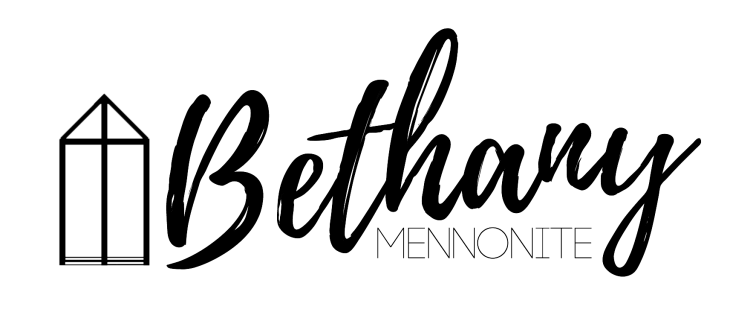 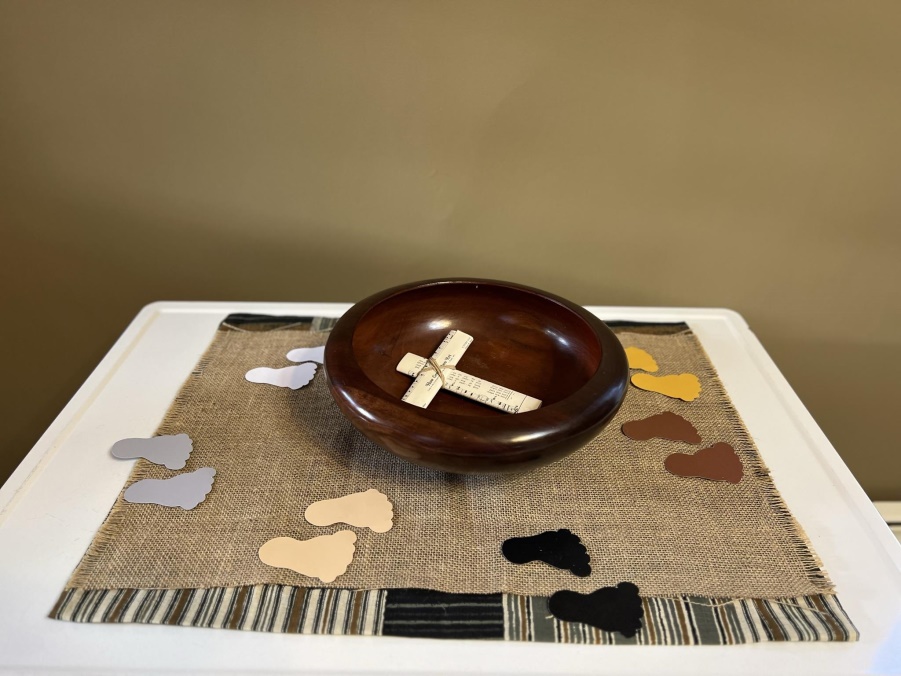 February 25, 2024  59      February 25, 2024       10:00 Service       No. 8Gathering	Prelude		Welcome	Herb Sawatzky	Call to Worship		Songs – 	“Lord, I Am Fondly, Earnestly Longing”	#514		“Fill Us With Your Feast”	Prayer of ConfessionLife Together	Announcements	Ministry time 	Pastoral Prayer	Song – “Jesus, Be the Centre”Hearing the Word	Scripture – Mark 8:31-38; Romans 4:13–25		Children’s Video – Abram to Abraham - Genesis 17:1-17	Message – Showing Us Faith	Herb Sawatzky	Faith Story	Vic NeufeldResponding	Song – “We Walk By Faith”	#570	Offering PrayerGoing	Song – “I Have Decided to Follow Jesus”	BenedictionMusicians – Gayle Neufeld & FriendsScripture Readers – Ted & Syl WiensWelcome here!We’re glad you came! Your being here is a sign of God’s love for the world and encourages other Christians. We hope our worship together helps you find A place to belong and grow in faith.Praise and Concerns Prayers:Steve Goertz recovering from hip surgeryIrene Schellenberg recovering from knee surgeryDora Fisch-Willms at Garden City ManorOur sister church in Pereira, ColombiaBethany Announcements Spiritual Formation Opportunities Today:10:00 Worship Service11:10 Adult Sunday School in libraryRECEIPTS were either emailed out, mailed out, or will be available in your mailbox for pick up. Please call the office if you have any questions or would like to change your preference of receiving it.THE UPPER ROOM is a daily devotional guide for under $20/year. Samples are available on the narthex shelf; please help yourself. If you would like to sign up, please contact the office.Prayer Breakfast - Our Prayer Breakfast is planned for Thursday, February 29th at 7am at Bethany. Invite friends and neighbours. Local Food Bank Drive: Area food banks inform us that donations are down 30% this year while need is up 20%! Your continued support for our food drive to local food banks is much appreciated. Please drop off your donations in the food bin at the front door. Foods and snacks for breakfasts and school lunches are especially appreciated.Our Donations Touching Lives Budget Donations for February 15-21: $4,685.You can make your offering to Bethany by:• E-transfer to office@bethanymennonite.ca• Mail to church at Box 249, Virgil, ON L0S 1T0• Drop  in  the  mailbox  beside  the  front  door  on  Wednesdays  or Thursdays 8:30-3:30 and let Marianne know.	• Canada Helps button on www.bethanymennonite.ca. CanadaHelps charges 3.75% of the donation, but you will be receipted for full amount.Prayers: Mennonite Church Eastern CanadaPlease pray for First Hmong Mennonite Church. Chung Vang provides pastoral care for this congregation. Pray for this congregation as they learn how to live the Christian life faithfully together as a community and share the gospel with others.Pray for Kapilan Savarimuthu, pastor of Markham Christian Worship Centre. His wife, Rosabel Paul, suffered a heart attack and died Monday, February 19, 2024. Pray for Kapilan, his 15 year old daughter, and the congregation as they grieve this terrible shock. Visitation and Funeral information can be found here.Pray for Michel Monette, MCEC Catalyzer Minister, and MCEC congregations in Quebec as new congregations gather this weekend for a workshop on church governance. Pray that God's spirit will inspire their conversations as they learn and grow together. Pray for Mennonite Church British Columbia as they gather this weekend for their annual meeting looking at Stuck Together: The Hope of Christian Witness in a Polarized World. Pray that God's spirit will guide and unify them as they gather in worship.Continue to pray as war and rumours of war resound. This is our long-standing prayer, O Lord. We don't understand. Pray for those who experience grief and pain, for those who live in fear and danger. We call to you God - show us how to forge swords into ploughshares, and spears into pruning-knives. Lord, hear our prayers.Mennonite Central Committee•	Pray for the many displaced people within Ukraine and Gaza and thank you for the witness of your church in Europe and Middle East.•	Please join MCC in holding Weenusk First Nation (Peawanuck) in your thoughts as they mourn the loss of two community members in a recent fatal house fire. •	This year, we have received 290 requests to sponsor 1,100 refugees. We hope to receive 175 spaces from the government for sponsorships. Please pray for emotional strength and wisdom for our team during this process.•	Last year, the number of newcomers we received was quite lower than in 2022. As of January this year, we have received 21 newcomers, sponsored by six sponsoring groups. May the settlement and transition of the newcomers to their new home go smoothly.Mennonite ChurchPeace & Possibility, Part II: Raja Khouri is a Palestinian-Canadian; Jeffrey Wilkinson is an American Jew. Hear them discuss their 2023 book, The Wall Between: What Jews and Palestinians Don’t Want to Know About Each Other. Hosted by Canadian Mennonite, Anabaptist World and the Palestine-Israel Network. Feb. 28, 7:30 p.m. CT. Click here to learn more. Grandparent & Grandchild Retreat at Hidden Acres Mennonite Camp Monday, March 11th @ 9:15 a.m. - 2:30 p.m. Grandparents and grandchildren in grades 1-6 are invited to camp to "Discover God through the Creative Process" with Mike Vlaming, owner of Little Creek Pottery. Join us for a day of creativity, fun and connecting! For more information or to register go to our website www.hiddenacres.caHidden Acres Mennonite Camp Hiring for our 2024 Summer Staff Team! Are you or is someone you know looking for a summer job filled with meaning, friendships and fun? Apply to join our 2024 Summer Staff Team! Check out our website at www.hiddenacres.ca for available positions, information and to apply. Connect our Program Director, Josh Penfold at josh@hiddenacres.ca with any questions.Silver Lake Mennonite Summer Camp – Registration is open! Visit slmc.ca/summer-camp to view all programs available at Silver Lake Mennonite Camp this summer.SLMC 3-v-3 Basketball Tournament – Create a team to participate in Silver Lake’s Basketball Tournament fundraiser on March 23 at Rockway Mennonite Collegiate. Register at slmc.ca/basketball-tournamentWinter Camp for Grownups – This “choose your own adventure” weekend at Silver Lake is the perfect winter escape. Co-hosted by PiE (Pastors in Exile). March 1-3. Register at slmc.ca/retreats.The MDS Newsletter is available from the office.THIS WEEK AT BETHANYFebruary 25-March 3, 2024Today	10:00 a.m. – Worship Service 	11:10 a.m. – Adult Sunday SchoolTuesday		9:00 a.m. – Quilting 	  		6:00 p.m. – Handbell choir	  	7:30 p.m. – JuBELLationSunday	10:00 a.m. – Worship Service	11:10 a.m. – Adult Sunday SchoolSpeaking: Herb SawatzkyScripture: Exodus 20:1–17, Psalm 19, John 2:13–22, 1 Corinthians 1:18–25Theme: Showing Us JusticeBETHANY MENNONITE CHURCHWORSHIP SERVICES – 10:00 a.m.Herb Sawatzky, Lead Pastor								                       736-2029	         pastor@bethanymennonite.ca Church Chair: Ken Janzen 	 289-673-1149        Janzen.kenneth@gmail.com Pastoral Care Team:Gayle Neufeld	468-2105Irene Schellenberg	289-868-8775Joanne Thiessen	468-7392Office Hours – Wednesdays & Thursdays 8:30–3:30Pastor’s office hours – Tuesday-Thursday or by appointmentFor the Prayer Chain, please call the office during office hours or Herb after hours.Worship services are recorded live and kept on our youtube channel indefinitely. Recordings begin shortly before 10am and end after 11:04. Those who prefer not to appear in the recording are encouraged to sit near the back of the sanctuary in front of the cry room, and exit through the door on that side. 